ДЕНЬ САМАРСКОГО ЗНАМЕНИ

Этот День является символом единства и воинской доблести славянских народов, напоминает нам о героических страницах истории нашего города.

Еще в XIV веке балканские народы были захвачены Османской империей.

Многочисленные восстания вновь и вновь жестоко подавлялись. Российское общество всегда было неравнодушно к тяготам братского славянского народа.

С подъемом освободительного движения на Балканском полуострове в 1875 году и началом формирования болгарских дружин ополчения по всей России проходил сбор средств в помощь ополченцам. Не остался в стороне и наш город – самарцы собрали деньги, обмундирование и продукты питания, записывались в добровольцы.

Но особенным событием в судьбе братских народов стало изготовление боевого знамени по инициативе гласного самарской Думы Петра Алабина. Стяг был вышит в 1876 году монахинями самарского Иверского монастыря. На полотне размером примерно 6 на 6 футов (185 х 190 см) располагалось изображение иконы Иверской Божьей Матери, а на другой стороне – православный крест и портреты святых Кирилла и Мефодия.

18 мая 1877 года Петр Алабин вручил болгарскому ополчению знамя.
#НавигаторыСПО #Росдетцентр
#Самарскоезнамя #НавигаторыСПО63АБИЛИМПИКС - 3 МЕСТО

Дорогие друзья, с огромной радостью хотим поделиться с вами радостной новостью! На региональном ЧЕМПИОНАТЕ профессионального мастерства – «Абилимпикс», обучающийся 3 курса группы № 318  Фейзулов Матвей  занял 3 МЕСТО по компетенции «Предпринимательство».

На протяжении всего соревнования Матвей старался показать свои профессиональные навыки и умения. Благодаря своей работе и усердию он смог показать себя с лучшей стороны и заслужить место на пьедестале.

«Это замечательное достижение для меня, и я безумно горжусь этим успехом. Я благодарен организаторам чемпионата «Абилимпикс» за возможность проявить себя и свои способности, а также всем, кто поддерживал меня на протяжении всех соревнований» - Фейзулов Матвей.

Поздравляем и желаем не останавливаться на достигнутых результатах, а лишь совершенствоваться и идти вперед к новым достижениям.

Наставник: Алексеева М.М.
Лекция по "Профилактике заболеваний передающихся половым путём" проведена с обучающимися ГБПОУ "ОНТ".

Врач-гинеколог ГБУЗ "ОГБ" Черникова А. А. рассказала о мерах профилактики ИППП, о методах лечения, о необходимости проведения регулярного медицинского осмотра, обращения к врачу в случае необходимости, о внимательном отношении к своему здоровью.

Кондратьева З. И., медсестра ГБУЗ "ОГБ" провела консультацию по профилактике клещевого энцефалита в весенне-летний период. Предупредила о тяжёлом инфекционном природно-опосредованном заболевании, которое вызывается вирусом из рода Flavivirus и обычно проявляется лихорадкой, поражением ЦНС (центральной нервной системы) и развитием вялых параличей и парезов.

Социальный педагог А. В. Подберезина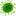 Видеоконференция «Имею право знать»16 мая 2023 года состоялась ежеквартальная областная антинаркотическая видеоконференция «Имею право знать». По традиции она проходила на площадке Центра профессионального образования Самарской области, а модераторами были сотрудники отдела воспитательных систем и технологий - Иванушкина Екатерина Владимировна и Каргина Елена Васильевна. Трансляцию посмотрело 35694 обучающихся и преподавателей из 467 образовательных организаций Самарской области.Среди гостей видеоконференции:директор Самарской региональной благотворительной общественной организации «Реабилитация наркозависимых» («Ремар»), психолог-аддиктолог Александр Юрьевич Березовский;методист Центра социализации молодёжи Максим Викторович Чижов;оперуполномоченный УНК ГУ МВД России по Самарской области, майор полиции Юлия Вячеславовна Грищенко;директор муниципального казенного учреждения г.о. Самара «Молодежный центр Самарский» Ольга Юрьевна Петрухина;директор Самарского областного центра детско-юношеского технического творчества Алексей Юрьевич Богатов.Александр Юрьевич рассказал о манипуляциях, к которым прибегают распространители запрещенных веществ: похвала (эксплуатация тщеславия), принадлежность к группе, критика, проверка на «слабо». Манипуляциями подвержены все: и дети, и взрослые, поэтому важно знать свои «слабые места». Необходимо владеть техниками отказа, чтобы не попасться на крючок. Их еще называют техниками «ассертивного» или «уверенного поведения». Однако самая подходящая коммуникативная техника в данной ситуации — техника «твердый отказ». Это, собственно, то, что может уберечь от дальнейших неприятностей с употреблением и дальнейших попыток провокатора вас уговорить. Формула отказа выглядит так: «Я» + «ОТКАЗ» + «ЧЕТКОЕ И УВЕРЕННОЕ ОБОСНОВАНИЕ». Необходимо демонстрировать спокойствие, не повышать голоса. Если же уверенный отказ не срабатывает, можно применить технику «заезженная пластинка», которая с успехом применяется в беседах с назойливыми людьми и требует еще большего спокойствия: вы просто повторяете необходимое раз за разом. Техника «Я-высказывание» предназначена для общения в сложных коммуникативных ситуациях с близкими или значимыми людьми. Она предполагает открытость, готовность поделится неприятными эмоциями (печалью, злостью, обеспокоенностью, тревогой, страхом и др.) с целью конструктивно повлиять на человека: разрешить конфликт, остановить от рискованного поведения, обозначить собственные границы в общении. Данная техника применима в ситуации общения с близкими людьми: другом, родственником, о которых стало известно, что они принимают ПАВ. В большинстве прочих случаев, когда коммуникация происходит с незнакомыми или малознакомыми людьми, предлагающими попробовать ПАВ, целесообразно использовать техники короткого и уверенного отказа или «заезженную пластинку».Максим Викторович на протяжении 12 лет руководил одной из самых масштабных в Самарской области профилактических программ «Свежий ветер». Он поделился собственным «рецептом» безопасности – формирование устойчивости к различным негативным социальным явлениям. «Устойчивость» включает в себя несколько «жизненных навыков».  Это те навыки личного поведения и межличностного общения, которые позволяют контролировать и направлять свою жизнедеятельность, развивать умение жить вместе с другими и вносить изменения в окружающую среду. Основной набор жизненных навыков включает в себя: творческое и критическое мышление, эффективное общение, принятие решений и решение проблем, самоосознание, сопереживание, навыки личных взаимоотношений, умение управлять эмоциями и совладать со стрессом. Он также обратил внимание на важность здорового образа жизни при формировании устойчивости. Здоровая личность влияет не только на собственное благополучие, но и способствует позитивным изменениям среды, социальной и культурной ситуации.Юлия Вячеславовна обратила внимание на то, что совсем скоро начнутся летние каникулы, и для многих — это возможность заработать денег. Одна из угроз – наркотики. Интернет-магазины проводят агрессивную рекламную политику, находя нужные слова, которые бы «зацепили». Заманивают легкими деньгами. «Требуются курьеры быстрой доставки» - проще работу и не придумаешь, в то время как заработная плата довольно солидная. Но наказание неизбежно. Несовершеннолетние наравне со взрослыми несут уголовную ответственность за сбыт и хранение наркотических средств: за преступления в сфере незаконного оборота наркотиков грозит реальное наказание, которое весьма строгое - до 20 лет лишения свободы, а в исключительных случаях вплоть до пожизненного лишения свободы.Ольга Юрьевна рассказала про законные способы заработать деньги. Если в семье решили, что ребенок должен поработать летом или на каникулах, родители должны проверить работодателей. Нельзя соглашаться на предложения, если неизвестно местонахождения работодателя или его нет в базе индивидуальных предпринимателей. Необходимо проверять ИНН и ОГРН работодателя. Обязательно оформлять все необходимые документы при трудоустройстве. Надежнее всего трудоустраиваться через центры занятости населения и специальные центры по работе с молодежью.Алексей Юрьевич рассказал о том, как провести лето с пользой: робототехника, мехатроника, программирование, теория создания игр, создание баз данных, web-дизайн, компьютерная графика (Corel Draw, Adobe Photoshop, 3D Studio Max) – всему этому можно научиться в Самарском областном центре детско-юношеского технического творчества. К тому же при поддержке Центра в период летних каникул пройдут профильные смены в детских лагерях для любителей технического творчества и инженерии.По итогам видеоконференции желающие могли принять участие в интерактивном опросе. Самые внимательные и быстрые получили сертификаты участников областного мероприятия:Ямасова Ангелина Владимировна, ученица средней общеобразовательной школы пос. Красный Строитель муниципального района Челно-Вершинский Самарской области;Мусина Диана Ленаровна, ученица школы №93 городского округа Самара;Кочетков Трофим Сергеевич, ученик средней общеобразовательной школы № 29 города Сызрани;Нестеров Иван Сергеевич, студент Самарского музыкального училища им. Д.Г. Шаталова;Грибанов Фёдор Александрович, студент Алексеевского государственного техникума.